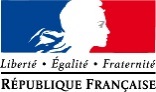 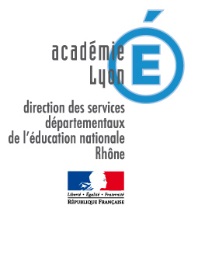 Document de demande de Plan d’accompagnement personnalisé (PAP)Public concerné par le PAP : les élèves présentant des difficultés scolaires sévères et durables ayant pour origine un trouble avéré des apprentissages. (circulaire n° 2015-016 du 22 janvier 2015)Le dossier complet devra être adressé ou remis par la famille à l’infirmière scolaire de l’établissement ou au directeur de l’école à l’attention du médecin scolaire.L’équipe pédagogique sera sollicitée pour préciser les retentissements sur la scolarité.NOM :		PRENOM : 	Date de naissance : 	Adresse : 	Tél : 		Courriel : 	Dernier établissement fréquenté :Classe actuelle :	Nom du professeur principal ou du professeur des écoles :Je soussigné (e) :   	  sollicite la mise en place d’un Plan d’Accompagnement Personnalisé (PAP) pour mon enfantDate : Signature du responsable légal (ou de l’élève majeur)Avis du médecin de l’éducation nationale Avis favorable 	 Avis défavorableRemarques : Date :  	Signature :